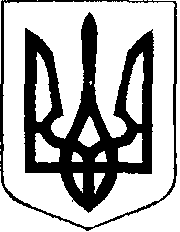                                                У К Р А Ї Н А            Жовківська міська рада  Жовківського району Львівської області	53-я сесія VIІ-го демократичного скликання 				         РІШЕННЯВід  22.09.2020р.    № 36	м. ЖовкваПро надання дозволу гр. Поліщук Г.Я. на розробку проекту землеустрою щодовідведення земельної ділянки  для ведення садівництва  по вул. Чайковського в м. Жовкві               Розглянувши заяву  гр. Поліщук Галини Ярославівни та долучені документи, керуючись  ст. 26 Закону України “Про місцеве самоврядування в Україні”, Жовківська міська радаВ И Р І Ш И Л А:	1. Надати дозвіл гр. Поліщук Галині Ярославівні   на розробку проекту землеустрою щодо відведення земельної ділянки  площею 0,0086 га,  для ведення садівництва  по вул. Чайковського  в м. Жовкві.2. Погоджений у встановленому порядку проект відведення земельної ділянки  подати на затвердження Жовківської міської ради. Міський голова                                                Петро Вихопень                                                        